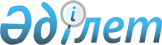 О заключении Соглашения о перечне основных макроэкономических показателей государств-участников Соглашения о формировании Единого экономического пространстваПостановление Правительства Республики Казахстан от 5 апреля 2006 года № 243

      Правительство Республики Казахстан ПОСТАНОВЛЯЕТ:



      1. Одобрить прилагаемый проект Соглашения о перечне основных макроэкономических показателей государств-участников Соглашения о формировании Единого экономического пространства.



      2. Заключить Соглашение о перечне основных макроэкономических показателей государств-участников Соглашения о формировании Единого экономического пространства.



      3. Настоящее постановление вводится в действие со дня подписания.      Премьер-Министр

      Республики Казахстан                       Д. АхметовПроект 

Соглашение

о перечне основных макроэкономических показателей

государств-участников Соглашения о формировании Единого

экономического пространства

      Правительства государств-участников Соглашения о формировании Единого экономического пространства (далее - ЕЭП) от 19 сентября 2003 года, именуемые в дальнейшем Сторонами,



      стремясь к углублению экономической интеграции, развитию взаимных торгово-экономических отношений,



      в целях содействия обеспечению свободного движения товаров, услуг, капитала и рабочей силы на территории государств Сторон,



      подтверждая необходимость осуществления скоординированных мероприятий по формированию ЕЭП,



      согласились о нижеследующем: 

Статья 1

      Настоящее Соглашение устанавливает перечень макроэкономических показателей государств Сторон и количественные значения отдельных индикаторов, характеризующих критерии сближения экономик государств Сторон. 

Статья 2

      Перечень макроэкономических показателей включает основные показатели, отражающие уровень социально-экономического развития государств Сторон.



      Для сближения уровня экономического развития государств Сторон, а также с целью осуществления скоординированных мероприятий по формированию ЕЭП Стороны обязуются применять перечень макроэкономических показателей. 

Статья 3

      Перечень макроэкономических показателей формируется по следующим группам:



      показатели уровня экономического развития государств Сторон;



      показатели динамики экономического развития государств Сторон;



      показатели экономической интеграции государств Сторон. 

Статья 4

      В случае, если какой-либо из макроэкономических показателей, упомянутых в настоящем Соглашении, не используется государством-участником Соглашения о формировании ЕЭП на момент подписания настоящего Соглашения, уполномоченные органы государства Стороны рассчитывают его значение в обязательном порядке и предоставляют уполномоченным органам других государств Сторон справочную информацию относительно величины данного показателя. 

Статья 5

      Уровень экономического развития оценивается государствами Сторонами на основании следующих показателей:



      валовой внутренний продукт (ВВП) на душу населения (долларов США, по среднегодовому курсу);



      доля валового накопления основного капитала в ВВП (%);



      уровень безработицы, рассчитанный по количеству безработных, зарегистрированных в органах службы занятости, или рассчитанный по методологии Международной организации труда (% от экономически активного населения);



      отношение совокупных активов банковского сектора к ВВП (%);



      профицит (дефицит "-") государственного бюджета (в % ВВП);



      государственный долг, в том числе внутренний и внешний долг (в долларах США и в % ВВП). 

Статья 6

      Динамика экономического развития государств Сторон оценивается на основании следующих показателей:



      индекс физического объема ВВП (% к предыдущему году и к базовому году);



      темп роста инвестиций в основной капитал (% к предыдущему году, в сопоставимых ценах);



      индекс реальных располагаемых доходов населения (% в год);



      индекс потребительских цен (%, среднегодовой и декабрь к декабрю предыдущего года);



      индекс цен производителей (%, среднегодовой и декабрь к декабрю предыдущего года);



      индекс реального эффективного обменного курса национальной валюты к иностранным валютам (% за год);



      сальдо счета текущих операций (в долларах США). 

Статья 7

      Уровень экономической интеграции государств Сторон оценивается на основании следующих показателей:



      доля каждого из государств Сторон в общем экспорте страны (в %);



      доля каждого из государств Сторон в общем импорте страны (в %);



      торговый баланс страны с каждым из государств Сторон (в долларах США);



      объем национальных инвестиций, направленных в экономику каждого из государств Сторон, в том числе, прямых инвестиций (в долларах США);



      объем инвестиций, поступивших в национальную экономику из каждого государства Сторон, в том числе, прямых инвестиций (в долларах США). 

Статья 8

      Сближение экономических показателей государств Сторон осуществляется в несколько этапов. На первом этапе Сторонами определяются критерии сближения экономического развития государств Сторон, характеризующие динамику экономического роста, стабильность цен, устойчивость государственных финансов и финансовых рынков.



      Сторонами устанавливаются следующие количественные значения макроэкономических показателей, характеризующих критерии сближения:



      рост реального ВВП не менее 5 % в год;



      годовой дефицит государственного бюджета не превышает 3 % ВВП;



      государственный внешний и внутренний долг не превышает 60 % ВВП;



      уровень инфляции (индекс потребительских цен) не превышает более чем на 5 процентных пунктов средний показатель для двух государств Сторон с наименьшим ростом цен;



      средневзвешенная ставка по долгосрочным кредитам экономике не превышает более чем на 3 процентных пункта средний годовой показатель для двух государств Сторон с наименьшим ростом цен.



      Соблюдение значений этих показателей носит для Сторон рекомендательный характер.



      Для обеспечения межстрановой сопоставимости динамичности экономик Стороны согласуют методику формирования установленных в качестве критериев сближения макроэкономических показателей. 

Статья 9

      На последующих этапах согласованные значения макроэкономических показателей, характеризующих критерии сближения, могут стать обязательными для выполнения государствами Сторон в случае принятия соответствующего международного акта. 

Статья 10

      Согласованные макроэкономические показатели, а также их значения, характеризующие критерии сближения, могут корректироваться по предложению Сторон с учетом влияния внешних и внутренних факторов. 

Статья 11

      Для согласования деятельности государств Сторон по достижению критериев сближения макроэкономических показателей, установленных в статье 8 настоящего Соглашения, Стороны договорились разработать план мероприятий.



      Порядок контроля за достижением установленных значений критериев сближения определен в Соглашении о контроле за реализацией мер по сближению макроэкономических показателей государств-участников Соглашения о формировании ЕЭП. 

Статья 12

      Настоящее Соглашение не затрагивает положений других международных договоров с третьими странами, участниками которых являются государства Сторон. 

Статья 13

      Любое государство, разделяющее цели и принципы Соглашения о формировании Единого экономического пространства от 19 сентября 2003 года, может стать участником настоящего Соглашения. Условия присоединения к настоящему Соглашению определяются в соглашении, заключаемом между Сторонами и присоединяющимся государством. 

Статья 14

      По взаимному согласию Сторон в настоящее Соглашение могут вноситься изменения, которые оформляются отдельными протоколами, являющимися его неотъемлемыми частями. 

Статья 15

      Споры и разногласия между Сторонами относительно толкования и/или применения положений настоящего Соглашения разрешаются путем проведения консультаций и переговоров между Сторонами.



      В случае недостижения согласия любая из Сторон может передать спор на разрешение в орган по разрешению споров в рамках ЕЭП. 

Статья 16

      Настоящее Соглашение вступает в силу после проведения необходимых внутригосударственных процедур, в порядке, предусмотренном Протоколом о порядке вступления в силу международных договоров по формированию Единого экономического пространства, подписанным в городе "__" ____________ 2005 года.



      Настоящее Соглашение заключается на неопределенный срок. Любая Сторона может прекратить свое участие в настоящем Соглашении, направив соответствующее письменное уведомление Депозитарию. Действие настоящего Соглашения для такой Стороны прекращается по истечении 12 месяцев с даты получения Депозитарием письменного уведомления.



      В случае выхода одной из Сторон из настоящего Соглашения, оно продолжает применяться до полного урегулирования этой Стороной финансовых и иных обязательств, возникших в период действия настоящего Соглашения для данной Стороны, если Стороны не договорятся об ином.



      Совершено в городе "__" __________ 200 _ года в одном подлинном экземпляре на русском языке. Подлинный экземпляр хранится у Депозитария. Депозитарием международно-правовых документов по формированию Единого экономического пространства является Республика Казахстан до момента создания и передачи полномочий Комиссии Единого экономического пространства в соответствии со статьей 4 Соглашения о формировании Единого экономического пространства от 19 сентября 2003 г.



      Депозитарий направит каждой из Сторон его заверенную копию.      За Правительство                           За Правительство

      Республики Беларусь                        Республики Казахстан      За Правительство                           За Правительство

      Российской Федерации                       Украины
					© 2012. РГП на ПХВ «Институт законодательства и правовой информации Республики Казахстан» Министерства юстиции Республики Казахстан
				